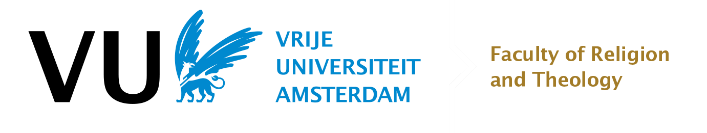  graduate school frt vuRecord of Attendance formWhen you have successfully completed a component of your TSP, you can use this form as evidence and upload it in your portfolio in Hora Finita. Please fill in all details below and let your supervisor or the coordinator of the course/activity sign the form.If you have completed a course/activity that is not part of your TSP, but you want to use it in your portfolio, please also upload in your portfolio a confirmation from your supervisor and the Graduate School FRT VU that they agree.Name PhD candidateName PhD candidateName course/activity that was successfully completedName course/activity that was successfully completedScore/grade (if applicable)Score/grade (if applicable)Description of course/activity, including the role of the PhD student (e.g. student, teacher, lecturer, presenter, participant etc.)Description of course/activity, including the role of the PhD student (e.g. student, teacher, lecturer, presenter, participant etc.)ECs of course/activity(1 EC equals 28 hours)ECs of course/activity(1 EC equals 28 hours)Dates course/activity 	FromDates course/activity 	TillName coordinator of the course/activity or PhD supervisorName coordinator of the course/activity or PhD supervisorSignature coordinator or supervisorSignature coordinator or supervisorDate of signatureDate of signature